ПРОЕКТ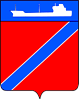 Совет Туапсинского городского поселенияТуапсинского районаР Е Ш Е Н И Еот ____________ 2019  года                                           № _____					город ТуапсеОб отмене решения Совета Туапсинского городского поселенияТуапсинского района от 30 апреля 2019 года № 22.4 «О внесении изменений в решение Совета Туапсинского городского поселения Туапсинского района от 15 ноября 2016 года № 56.2 «Об установлении налога на имущество физических лиц на территории Туапсинского городского поселения Туапсинского района»»В соответствии с Федеральным законом от 06 октября 2003 года        №131-ФЗ «Об общих принципах организации местного самоуправления в Российской Федерации», главой 32 Налогового кодекса Российской Федерации, на основании Устава Туапсинского городского поселения Совет Туапсинского городского поселения Туапсинского района РЕШИЛ:  1. Отменить решение Совета Туапсинского городского поселения Туапсинского района от 30 апреля 2019 года № 22.4 «О внесении изменений в решение Совета Туапсинского городского поселения Туапсинского района от 15 ноября 2016 года № 56.2 «Об установлении налога на имущество физических лиц на территории Туапсинского городского поселения Туапсинского района»».2. Настоящее  решение  подлежит официальному опубликованию.3. Копию настоящего решения направить в Межрайонную инспекцию Федеральной налоговой службы России № 6 по Краснодарскому краю для руководства в работе.4. Опубликовать настоящее решение в газете «Черноморье сегодня» и разместить на официальном сайте Совета Туапсинского городского поселения Туапсинского района в информационно-телекоммуникационной сети «Интернет».5. Контроль за выполнением настоящего решения возложить на комиссию по вопросам социально-экономического развития, имущественным и финансово-бюджетным отношениям, налогообложению, развитию малого и среднего предпринимательства.6. Решение вступает в силу со дня его официального опубликования.Председатель СоветаТуапсинского городского поселения			                В.В. СтародубцевГлава Туапсинского городского поселения    Туапсинского района            							В.К. Зверев